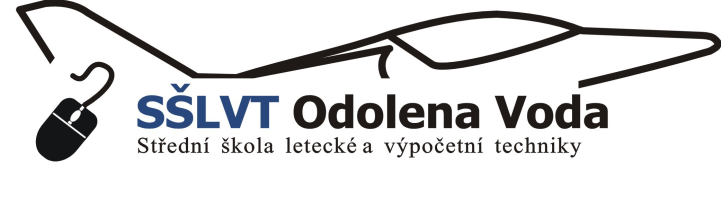 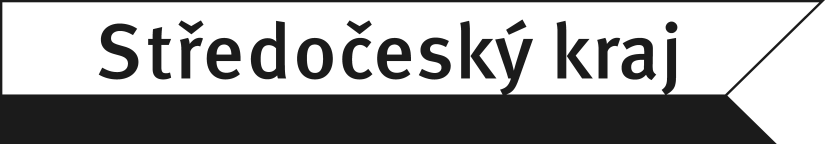 ŠKOLNÍ ŘÁDStřední škola letecké a výpočetní techniky, Odolena Voda, U Letiště 370	OBSAH:Zásady a cíle vzděláváníPráva žákůPovinnosti žákůOrganizace výuky v teoretickém vyučováníPravidla pro hodnocení výsledků vzdělávání žákůŠkolní poradenské pracoviště Řád střediska odborného výcvikuŘád domova mládeže1. Úvod1.1 Vzdělání je založeno na zásadáchrovného přístupu každého státního občana České republiky nebo jiného členského státu Evropské unie ke vzdělávání bez jakékoliv diskriminace z důvodu rasy, barvy pleti, pohlaví, jazyka, víry a náboženství, národnosti, etnického nebo sociálního původu, majetku, rodu a zdravotního stavu nebo jiného postavení občana,zohledňování vzdělávacích potřeb jednotlivce,vzájemné úcty, respektu, názorové snášenlivosti, solidarity a důstojnosti všech účastníků vzdělávání,bezplatného základního a středního vzdělávání státních občanů České republiky nebo jiného členského státu Evropské unie ve školách, které zřizuje stát, kraj, obec nebo svazek obcí,svobodného šíření poznatků, které vyplývají z výsledků soudobého stavu poznání světa a jsou v souladu s obecnými cíli vzdělávání,zdokonalování procesu vzdělávání na základě výsledků dosažených ve vědě, výzkumu a vývoji a co nejširším uplatňování účinných moderních pedagogických přístupů a metod,hodnocení výsledků vzdělávání vzhledem k dosahování cílů vzdělávání stanovených tímto zákonem a vzdělávacími programy,možnosti každého vzdělávat se po dobu celého života při vědomí spoluodpovědnosti za své povolání.1.2 Cíle vzdělávání			rozvoj osobnosti člověka, který bude vybaven poznávacími a sociálními způsobilostmi, mravními a duchovními hodnotami pro osobní a občanský život, výkonu povolání nebo pracovní činnosti, získávání informací a učení se v průběhu celého života,získání všeobecného vzdělání nebo všeobecného a odborného vzdělání,pochopení a uplatňování zásad demokracie a právního státu, základních lidských práv a svobod spolu s odpovědností a smyslem pro sociální soudržnost,pochopení a uplatňování principu rovnosti žen a mužů ve společnosti,utváření vědomí národní a státní příslušnosti a respektu k etnické, národnostní, kulturní, jazykové a náboženské identitě každého,poznání světových a evropských kulturních hodnot a tradic, pochopení a osvojení zásad a pravidel vycházejících z evropské integrace jako základu pro soužití v národním měřítku,získání a uplatňování znalostí o životním prostředí a jeho ochraně vycházející ze zásad trvale udržitelného rozvoje a o bezpečnosti a ochraně zdraví.Práva žákůŽák má právo vzdělávat se ve zvoleném oboru, rozvíjet své zájmy, zvyšovat svůj      odborný růst a rozvíjet své schopnosti a nadání, proto má právo navštěvovat výuku stanovenou příslušným učebním plánem a využívat konzultace vyučujících.Žáci mají právo na výuku podle schválených učebních dokumentů.Žáci mají právo vyjadřovat se ke všem rozhodnutím týkajících se podstatných záležitostí jejich vzdělání, přičemž jejich vyjádření musí být věnována pozornost odpovídající jejich věku a stupni vývoje.Žáci mají právo sdružovat se a utvářet orgány pro jednání s vedením školy. Na začátku školního roku je zvolen v každé třídě zástupce třídy. Zástupci všech 	třídpotom vytvářejí žákovskou samosprávu (školní parlament). Tento orgán si ze svého středu může zvolit předsedu žákovské samosprávy a jeho zástupce. Tito potom mají možnost jednat v případě potřeby přímo s vedením školy.Žákům je dána možnost formulovat a vyslovovat vlastní názory a připomínky. Za své názory nesmějí být postihováni, pokud se neprokáže, že jde o snahu poškodit druhou osobu, pověst školy nebo že překračují pravidla slušného chování.Žáci mají právo na poradenskou pomoc školy nebo školského poradenského zařízení v záležitosti týkajících se vzdělávání.Žákům je zajišťována bezpečnost a ochrana zdraví ve škole, na smluvních pracovištích a při akcích konaných školou.Žákům přísluší právo na ochranu před tělesným a duševním násilím, mají možnost obrátit se na kteréhokoliv zaměstnance školy, jestliže má pocit fyzického nebo duševního násilí vůči své osobě ze strany spolužáků. K oznámení šikany může použít také „schránky důvěry“.Každý žák má právo obracet se přímo na kteréhokoli pedagogického 	pracovníka školy se svými problémy, připomínkami, stížnostmi a návrhy. Při studijních a osobních problémech mají možnost využívat konzultací s výchovným poradcem.Žákům je zaručena ochrana osobnosti a majetku, a to za předpokladu, že se 	svým majetkem nakládají tak, jak doporučují další odstavce tohoto školního řádu.Žáci mají právo, aby byla respektována jejich svoboda myšlení, vědomí a náboženského vyznání.Žáci mají právo na informace o průběhu a výsledcích svého vzdělávání. Na        tyto informace mají v případě zletilých žáků právo také jejich rodiče, případně osoby, které vůči zletilým žákům plní vyživovací povinnost.Nezletilého žáka zastupují v jeho právech zákonní zástupci.Na základě ustanovení § 4 písm. n) a § 5 zákona č. 101/2000 Sb., o ochraně osobních údajů a Nařízení Evropského parlamentu a rady EU  2016/679 ze dne  27. 4. 2016 (angl. General Data  Protection Regulation, dále jen GDPR) může škola umístit záznamy žáka (fotografie, videozáznamy apod.) na veřejných místech ve škole a na místech umožňujících dálkový přístup (webové stránky školy, prezentační akce školy apod.) pouze se svobodným a vědomým souhlasem žáka či jeho zákonného zástupce. Žák či jeho zákonný zástupce má právo souhlas kdykoliv odvolat, a to i bez udání důvodu, v případě rozporu zpracování informací se zákonem může požádat školu o vysvětlení a odstranění takto vzniklého stavu.Zletilí žáci mají právo na přezkoumání výsledků vzdělávání.3.     Povinnosti žáků (zákonných zástupců nezletilých žáků)Žák se dobrovolným rozhodnutím ke studiu na škole poskytující střední vzdělání zavazuje řádně chodit do školy osvojovat si znalosti stanovené učebními osnovami a plnit povinnosti stanovené tímto školním řádem.Žáci jsou povinniřádně docházet do školy a řádně se vzdělávat,dodržovat školní řád a všechny předpisy a pokyny školy, s nimiž byli seznámeni,plnit pokyny zaměstnanců školy Zletilí žáci jsou povinniinformovat školu o změně zdravotní způsobilosti, zdravotních obtížích a dalších skutečnostech, které by mohly mít vliv na průběh vzdělávání,dokládat důvod své nepřítomnosti v souladu s podmínkami stanovenými tímto řádem (viz. bod 3.7),oznámit škole všechny údaje a změny v těchto údajích potřebné k vedení školní matriky a dodržení bezpečnosti žáků, podle zákona č. 561/2004 Sb. § 28, odst. 2 a 3,podle pokynů řádně a včas platit všechny poplatky spojené se službami poskytovanými školou žákovi např. stravování, ubytování atd.Zákonní zástupci nezletilých žáků jsou povinnizajistit, aby žák řádně docházel do školy a dohlédnout na jeho řádnou přípravu do školy,pravidelně kontrolovat omluvný list žáka,na vyzvání ředitele škole nebo školního poradenského pracoviště se osobně zúčastnit projednávání závažných otázek týkající se chování a vzdělávání žáka,informovat školu o změně zdravotní způsobilosti, zdravotních obtížích nebo dalších závažných skutečnostech, které by mohly mít vliv na vzdělávání žáka,dokládat důvody nepřítomnosti žáka ve vyučování v souladu s podmínkami stanovanými tímto řádem (viz bod 3.6),nepodporovat záškoláctví,podle pokynů řádně a včas platit poplatky spojené se službami poskytovanými školou žákovi např. stravování, ubytování atd.Zákonní zástupci mají právobýt informováni o výsledcích vzdělávání svých dětí prostřednictvím internetu, na třídních schůzkách nebo v konzultačních hodinách,volit a být volen do Rady školy i podílet se na její činnosti,na poradenskou pomoc týkající se chování a vzdělávání svých dětí,vyjadřovat se k práci školy,na uvolnění žáka z vyučování v případě závažných rodinných důvodů,podporovat školu věcnými i finančními dary, náměty a odbornou radou atd.právo na stížnosti a připomínky k práci školy,právo na přezkoumání výsledků vzdělávání svých dětí.Zásady omlouvání absence nezletilých žákůPostup při omlouvání absence žáků se řídí Metodickým pokynem MŠMT k jednotnému postupu při uvolňování a omlouvání žáků z vyučování, prevenci a postihu záškoláctví č. j. 10 194/2002-14.Žáka omlouvá zásadně zákonný zástupce prostřednictvím omluvného listu.Zákonný zástupce uvede důvod absence, její délku a stvrdí omluvu svým podpisem shodným se vzorovým podpisem (nejdéle do 3 kalendářních dnů).Při dlouhodobějších onemocněních by omluvenka měla být potvrzena ošetřujícím lékařem.V případě dlouhodobějšího onemocnění žáka oznámí zákonný zástupce škole tuto skutečnost telefonicky nejpozději do 3 dnů od počátku nemoci.Výjimečně může uvolnit třídní učitel žáka na jeden den z rodinných důvodů; pokud je to možné, požádají zákonní zástupci o uvolnění žáka 3 dny předem.Uvolnění žáka z vyučování na delší dobu může povolit pouze ředitel školy; o toto uvolnění je třeba požádat písemně alespoň 14 dnů předem; žádost musí obsahovat důvod uvolnění (zdravotní důvody, sportovní soustředění, rodinná rekreace); v některých případech (slabší žáci) si ředitel školy může vyžádat od zákonných zástupců prohlášení, že jsou si vědomi dopadu uvolnění žáka na jeho studijní výsledky.Žák omlouvá absenci ihned po příchodu do školy, nejpozději však do tří pracovních dnů; pokud nepřinese omluvenku po vyzvání do pěti pracovních dní po příchodu do školy, může být absence považována za neomluvenou; absence, která nebyla řádně omluvena do 14 dnů po příchodu žáka do školy, je vždy považována za neomluvenou.Žák může být uvolněn z vyučování pouze z vážných důvodů (nevolnost apod.), a to se souhlasem třídního učitele (zastupujícího třídního učitele) či učitele odborného výcviku, který bude ihned informovat zákonného zástupce žáka; v případě nutnosti bude žákovi přidělen doprovod z řad zaměstnanců školy.Žák též může opustit budovu školy před ukončením vyučování po předložení písemné žádosti zákonného zástupce žáka třídnímu učiteli, který vypíše propustkuV průběhu vyučování mají žáci zakázáno svévolně opustit areál školy, hodiny zameškané z důvodu svévolného opuštění školy budou posuzovány jako neomluvené. V čase „volných“ hodin ve vyučování je žákům dovoleno opouštět areál školy v případě, že o to třídního učitele písemně požádá zákonný zástupce žáka. Pozdní příchody do vyučování z důvodů zaspání apod. posuzuje třídní učitel individuálně (alternativní kázeňská opatření apod.); v případě častějších, předem neomluvených, pozdních příchodů může třídní učitel udělit žákovi příslušné kázeňské opatření.V případě, že neomluvená nepřítomnost žáka přesáhne celkově 10 hodin, svolává na podnět třídního učitele člen školního poradenského pracoviště výchovnou komisi, které se účastní zákonný zástupce, žák, třídní učitel, výchovný poradce, školní metodik prevence, popř. zástupce vedení školy. Z jednání se provede zápis, který podepíší všechny zúčastněné strany a obdrží jeho kopii, originál je součástí dokumentace školy a je uložen v archivu školního poradenského pracoviště.Přesáhne-li nepřítomnost žáka v daném vyučovacím předmětu 25 % z celkové hodinové dotace, může následovat přezkoušení k doplnění klasifikace. Žáka zkouší zkoušející (vyučující daného předmětu) před třídou nebo za přítomnosti dalšího kolegy. Zkoušející prokazatelně seznámí žáka s termínem, obsahem a formou zkoušky. Z přezkoušení žáka bude vyhotoven Záznam klasifikace žáka”, který bude součástí pedagogické dokumentace žáka.Zásady omlouvání absence zletilých žákůZletilý žák se omlouvá sám vždy prostřednictvím omluvného listu.Absence musí být opatřena potvrzením lékaře nebo úředním razítkem; v případě, že lékař nechce vystavit zletilému žákovi potvrzení, předá žák třídnímu učiteli spojení na příslušného lékaře, aby si mohl tuto skutečnost ověřit.Žák omlouvá absenci ihned po příchodu do školy, nejpozději však do tří kalendářních dnů; pokud nepřinese omluvenku po vyzvání do pěti pracovních dní po příchodu do školy, může být absence považována za neomluvenou; absence, která nebyla řádně omluvena do 14 dnů po příchodu do školy, je vždy považována za neomluvenou.V případě dlouhodobějšího onemocnění oznámí tuto skutečnost zletilý žák telefonicky škole do tří dnů od počátku nemoci.Zcela výjimečně může třídní učitel uvolnit žáka z rodinných (osobních) důvodů na jeden den nebo omluvit několika hodinovou absenci z důvodu zaspání, dopravní zácpy, poruchy dopravního prostředku apod.; ve větším rozsahu nebudou tyto absence omlouvány a třídní učitel může třídní udělit žákovi příslušné kázeňské opatření.Uvolnění zletilého žáka z vyučování na delší dobu může povolit pouze ředitel školy; žádost je třeba podat písemně 14 dní předem a musí obsahovat důvod uvolnění (zdravotní důvody, sportovní soustředění, rodinná rekreace); v některých případech (slabší žáci, před maturitou) si ředitel školy může vyžádat od zletilého žáka prohlášení, že si je vědom dopadu uvolnění na své studijní výsledky.Žák může být uvolněn z vyučování pouze z vážných důvodů (nevolnost apod.), a to se souhlasem třídního učitele (zastupujícího třídního učitele) či učitele odborného výcviku.Žák též může opustit budovu školy před ukončením vyučování po předchozí domluvě nebo písemné žádosti.V průběhu vyučování mají žáci zakázáno svévolně opustit areál školy, hodiny zameškané z důvodu svévolného opuštění školy budou posuzovány jako neomluvené. V případě, že neomluvená nepřítomnost žáka přesáhne celkově 10 hodin, svolává na podnět třídního učitele člen školního poradenského pracoviště výchovnou komisi, které se účastní žák (popř. i zákonný zástupce), třídní učitel, výchovný poradce, školní metodik prevence, popř. zástupce vedení školy. Z jednání se provede zápis, který podepíší všechny zúčastněné strany a obdrží jeho kopii, originál je součástí dokumentace školy a je uložen v archivu školního poradenského pracoviště.Přesáhne-li nepřítomnost žáka v daném vyučovacím předmětu 25 % z celkové hodinové dotace, může následovat přezkoušení k doplnění klasifikace před třídou nebo komisionálním způsobem. Nejedná se však o komisionální zkoušku ve smyslu zákona. Žáka zkouší zkoušející (vyučující daného předmětu). Zkoušející prokazatelně seznámí žáka s termínem, obsahem a formou zkoušky. Z přezkoušení žáka bude vyhotoven Záznam klasifikace žáka”, který bude součástí pedagogické dokumentace žáka.Další povinnosti žákůŽák přichází do školy tak, aby se stačil převléknout, přezout, sundat pokrývku hlavy a na svém místě byl 5 minut před začátkem vyučování.Žák je povinen na požádání předložit při vstupu do školy úřední doklad totožnosti.Žák se přezouvá a převléká v šatně, pohyb po škole je povolen pouze v domácí obuvi (sandály, pantofle), sportovní obuv není povolena; výjimku povoluje na základě lékařského potvrzení ředitel školy. V celé budově je zakázáno se pohybovat v botách a s pokrývkou hlavy (výjimkou jsou pouze žáci odborného výcviku pouze na pracovišti OV).Žák zaujme ihned po zazvonění své místo podle zasedacího pořádku a vyčká příchodu vyučujícího; zasedací pořádek může měnit pouze učitel. Při příchodu vyučujícího do třídy žák pozdraví postavením, stejně učiní i během hodiny, jestliže se do třídy dostaví návštěva; nezdraví se během hodin laboratoří a výpočetní techniky vzhledem k bezpečnosti žáků; po společném pozdravu se žáci na pokyn učitele posadí.Žákovi jsou vyučujícím doporučeny učebnice a učební pomůcky, které bude potřebovat při výuce. Pokud si doporučené pomůcky nepořídí, vystavuje se riziku problémů při výuce.Při vyučování dává žák pozor na výklad, nezabývá se jinou činností, neruší, nenapovídá při zkoušení a neopisuje při písemném zkoušení; při vyvolání vstane a odpovídá na otázku, posadí se na pokyn učitele. Jestliže se nemohl z vážných důvodů připravit na vyučování, vypracovat zadaný úkol či přinést potřebné pomůcky, omluví se vyučujícímu vždy na začátku vyučovací hodiny; na pozdější omluvy nebude brán zřetel; o odůvodněnosti omluvy rozhodne příslušný vyučující.Hodinu ukončuje vyučující, žáci se opět pozdraví s učitelem; na pokyn vyučujícího zvednou obvyklým způsobem židle na lavice a uklidí své místo.Žákům se nedoporučuje do školy nosit větší obnosy peněz, drahé předměty, elektroniku, apod.; v nezbytných případech může žák požádat o uložení těchto věcí v sekretariátu.Žáci mohou používat ve škole mobilní telefony, ale pouze mimo vyučování, o hodinách musí být telefony vypnuté a uložené mimo jejich dosah. Žákům je zakázáno pořizovat během vyučování jakékoliv záznamy zvukové, obrazové či elektronické a uveřejňovat je na internetu či jiných místech. Taktéž je zakázáno pozměňovat či jinak upravovat fotografie zaměstnanců a žáků školy, případně jiné dokumenty a jakýmkoliv způsobem je zveřejňovat. Mohou takto činit jen se souhlasem vyučujícího, popř. dalších zúčastněných osob.Během vyučování i o přestávkách je zakázáno opouštět areál školy a hrát jakékoliv hazardní hry. Žákům není dovoleno vstupovat do sborovny školy, kabinetů a kanceláří bez vyzvání pracovníka školy, též do střediska odborného výcviku, učeben výpočetní techniky a tělocvičny nesmí žáci vstupovat bez vědomí učitele.Žákům je přísně zakázáno pozměňovat a falšovat zápisy v dokumentech omlouvajících neúčast žáka ve vyučování.V průběhu výuky mohou žáci používat k výukovým účelům přenosná elektrická zařízení (notebook, audio přehrávač apod.) pouze po domluvě s vyučujícím příslušného předmětu. Žáci, kteří k používání kompenzačních pomůcek mají doporučení školského poradenského zařízení, jej mohou používat se souhlasem učitele daného předmětu, ale pouze za účelem zápisu látky nebo k učebním účelům.Veškerá přenosná elektrická zařízení (audio přehrávače, adaptéry pro napájení a nabíjení mobilních telefonů, notebooků, iPodů apod.) žáci nesmí připojovat do elektrické sítě školy.Žákům je zakázáno kouření v celém  areálu školy a na školních akcích, jakožto kouření všech druhů elektronických cigaret, bez ohledu na jejich náplň.Žákům je zakázána konzumace, popř. užívání a distribuce návykových látek v celém areálu školy a na školních akcích, překročení tohoto zákazu je považováno za zvláště hrubé porušení školního řádu a vztahují se na něj nejpřísnější kázeňské postihy.Povinnosti třídní pořádkové službyNa každý vyučovací týden určuje třídní učitel nejpozději v pátek předchozího týdne dva žáky k výkonu pořádkové služby, pokud třídní učitel neurčí jinak. V případě nepřítomnosti žáka konajícího službu nastupuje za něj žák určený pro výkon služby pro následující týden, a to bez předchozího příkazu třídního učitele.Na začátku hodiny hlásí služba vyučujícímu jmenovitě chybějící žáky, omlouvající se žáky a další skutečnosti důležité pro výuku.Nedostaví-li se vyučující do 5 minut po zazvonění, je povinností služby upozornit ho na začátek vyučování; pokud vyučujícího nenalezne, oznámí tuto skutečnost vedení školy.Služba zodpovídá za smazání tabule v průběhu hodiny a hlavně po jejím ukončeníSlužba zodpovídá za pořádek a čistotu ve třídě, po ukončení výuky zkontroluje pořádek ve třídě a zvednutí židlí, zavře okna a zhasne světlo, ze třídy odchází poslední.Veškeré ztráty a závady na majetku okamžitě hlásí danému vyučujícímu.Případné další povinnosti pořádkové služby určí třídní učitel. Základní bezpečnostní pravidlaPři všech činnostech organizovaných školou je nutné se bezpodmínečně řídit pokyny zaměstnanců školy, dodržovat bezpečnostní, dopravní a protipožární pravidla.Žáci dodržují normy mezilidských vztahů založených na demokratických principech, respektujících identitu a individualitu spolužáků, dbají zejména na:pozitivní mezilidské vztahy a úctu k životu druhého člověka;respekt k individualitě každého jedince;etické jednání (humanita, tolerance);jednání v souladu s právními normami a s důrazem na právní odpovědnost jedince.Žákům se nedovoluje svým jednáním vystavovat možnosti úrazu sebe nebo jiné osoby.Pokud žák zjistí v objektu nebezpečí havárie, úrazu nebo vzniku požáru, upozorní na něj nejblíže dosažitelného pracovníka školy.V případě úrazu je žák povinen poskytnout zraněnému první pomoc a přivolat nejblíže dosažitelného pracovníka školy.Každý školní úraz musí žák hlásit vyučujícímu, třídnímu učiteli nebo vedení školy.Žákům není dovoleno nosit do školy věci životu nebezpečné jako zbraně, výbušniny, chemikálie apod.Při praktickém vyučování, laboratorních měřeních a tělesné výchově se žáci řídí bezpečnostními pravidly, která jsou zakotvena v jednotlivých bezpečnostních řádech těchto pracovišť.Žáci jsou povinni udržovat své pracoviště, stroje a nástroje v naprostém pořádku.Všechny zjištěné závady, především na ochranných a bezpečnostních zařízeních, hlásí ihned příslušnému vyučujícímu. V další práci pak pokračují až na jeho pokyn.V průběhu celého vyučování žáci dbají, aby byl v učebně zachováván pořádek. Žáci se chovají se klidně, po chodbách se pohybují pomalu, nevyvolávají osobní potyčky, které mohou být příčinou úrazů, nevyklánějí se z oken, nevyhazují z oken předměty, nehoupají se na židlích apod., dbají pokynů pedagogického dozoru.Žáci nesmí přicházet do školy a na akce pořádané školou pod vlivem alkoholu a jiných návykových a psychotropních látek. V celém areálu školy i v jeho nejbližším okolí a při všech školních akcích je žákům zakázáno kouřit, přinášet a konzumovat popř. užívat jakýchkoliv návykových látek.Podmínky zacházení s majetkem školy a spolužáků ze strany žákůŽák soustavně pečuje o svěřený majetek ve všech zařízeních školy i na pracovištích a zabraňuje jeho ztrátám, ničení a krádežím.Žák zachází šetrně se svými věcmi, věcmi ostatních spolužáků i majetkem školy. Žákům se zakazuje svévolně ničit a zcizovat majetek školy i svých spolužáků – poškozování lavic a židlí, sociálního zařízení, znečišťování stěn a podlah učeben a chodeb, poškozování výzdoby školy, zcizování učebních pomůcek apod.Pokud se žáci v průběhu vyučování přemisťují do jiné učebny nebo mají dle rozvrhu volnou hodinu, neponechávají své věci bez dozoru.Jakékoli poškození či krádež majetku školy či jiného žáka je žák povinen ihned nahlásit vyučujícímu. Poškodí-li žák úmyslně či odcizí-li majetek žáka, školy či organizace, která provádí odborný výcvik, je povinen škodu nahradit. Náhrada může být požadována i tehdy, jestliže žák způsobil škodu z nedbalostiZjistí-li žák, že v průběhu vyučování či jakékoliv akce pořádané školou došlo ke škodě na jeho majetku nebo ke zcizení majetku, informuje příslušný pedagogický dozor, popř. třídního učitele. Ve zvlášť závažných případech bude k šetření přivolána Policie ČR.Krádež a záměrné poškození školního majetku je posuzována jako hrubé porušení řádu školy, což řeší výchovná komise a dle závažnosti provinění uděluje i kázeňský postih.4.   Organizace výuky v teoretickém vyučováníŽáci řádně dochází do školy v době určené k vyučování kromě vedlejších a hlavních prázdnin a dnů ředitelského volna. Od docházky do školy jsou také osvobozeni žáci závěrečných ročníků po ukončení výuky v posledním ročníku do konání maturitních zkoušek nebo závěrečných zkoušek, pokud nekonají školou stanovené aktivity.Časový rozpis vyučováníVyučování probíhá podle platného rozvrhu v tomto časovém rozpisu:1. vyučovací hodina	 7.00   –    7.45  hod.2. vyučovací hodina	 7.50   –    8.35  hod.	velká přestávka	 8.35   –    8.55  hod.3. vyučovací hodina	 8.55   –    9.40  hod.4. vyučovací hodina	 9.50   –  10.35  hod.5. vyučovací hodina	10.45  –  11.30  hod.6. vyučovací hodina	11.35 -  12.20  hod.7. vyučovací hodina	12.30 – 13.15  hod.8. vyučovací hodina	13.20 – 14.05  hod.9. vyučovací hodina	14.10 – 14.55  hod.Jako polední přestávku využívají žáci 5,6 nebo 7 hodinu. Výdej oběda je 10.45 – 12.45 hod..Činnost žáků při poledních přestávkách nebo volných hodináchŽáci se v těchto časech pohybují pouze v budově školy nebo při dobrém počasí v areálu školy (přezuti).Za špatného počasí nebo při nekázni žáků bude pohyb omezen pouze na budovu školyŽákům je zakázáno opouštět okolí školy, a to především v dopravních prostředcíchŽák, který chce opustit bezprostřední okolí školy, si musí vyžádat potvrzení na propustceV případě stálého opouštění školy o polední přestávce (např. docházení na oběd domů) si zletilý žák nebo zákonný zástupce nezletilého žáka požádá písemně ředitele školy.Žádost o stálé dřívější uvolňování z výuky vzhledem k dopravnímu spojeníToto povolení bude vydáváno pouze ve výjimečných případech na základě písemné žádosti zletilého žáka nebo zákonného zástupce nezletilého žáka. Udělení tohoto povolení je při splnění všech kritérií na řediteli školy.Organizace mimoškolních akcíMimoškolní akcí se rozumí jakákoliv činnost organizovaná školou mimo budovu školy s výjimkou tělesné výchovy.Mimoškolní akci vede pedagogický pracovník pověřený ředitelem školy; před zahájením akce poučí pracovník žáky o pravidlech bezpečnosti a chování na této akci.Na každé mimoškolní akci jsou žáci povinni dodržovat pravidla slušného chování, základní pravidla bezpečnosti a ustanovení tohoto školního řádu.Každá mimoškolní akce je zahajována a ukončována zásadně před budovou školy, podle časového plánu; výjimky může povolit vedoucí akce na základě souhlasu zákonných zástupců nezletilého žáka nebo souhlasu zletilého žáka uvedeného na příslušném formuláři.Školní výlety se konají přednostně ve víkendovém termínu; ředitel může za dobré výsledky třídy povolit prodloužení výletu o 1-2 pracovní dny; výlet se povoluje, pokud bude mít zájem o účast alespoň 70 procent žáků třídy; žáci, kteří se výletu nezúčastní, nastupují v pracovní dny do školy.4.5	Placení poplatků za obědy	Ubytovaní žáci provádí úhradu celodenního stravování a ubytování v celkové výši určené pokynem ředitelem školy pro dané období. Platba se provádí trvalým platebním příkazem z účtu rodičů či žáka nejpozději do 25. dne předchozího měsíce na účet školy č. 19-233210287/0100. Vyúčtování se provádí za každé pololetí školního roku.Neubytovaní žáci – doporučujeme rovněž platby trvalým příkazem v minimální výši 500,-Kč/měsíc. Výjimečně lze u nepravidelně se stravujících žáků platit předem hotově v pokladně na jednotlivé dny.	5.  Pravidla pro hodnocení výsledků vzdělávání žáků 	Základní zásady klasifikace žáka v jednotlivých vyučovaných předmětech     		 5.1.   Klasifikace ve vyučovaných předmětech s převahou teoretického vyučování		V těchto předmětech sledujeme při klasifikaci dále uvedená kritéria v souladu s ŠVP:ucelenost, přesnost a trvalost osvojení požadovaných poznatků, faktů, pojmů, definic, zákonitostí a vztahů;kvalitu a rozsah získaných dovedností;schopnost uplatňovat osvojené poznatky při řešení teoretických a praktických úkolů;kreativita myšlenkových pochodů;aktivní přístup k řešení problémů a využití získaných znalostí;přesnost, výstižnost a odborná i jazyková správnost ústního i písemného projevu;klasifikační škála;vzdělávání podle individuálního vzdělávacího plánu.Stupeň 1 – výbornýŽák ovládá požadované poznatky, fakta, pojmy, definice a zákonitosti uceleně, přesně a úplně a chápe vztahy mezi nimi. Pohotově vykonává požadované intelektuální a motorické činnosti. Samostatně a tvořivě uplatňuje osvojené poznatky a dovednosti pro řešení teoretických a praktických úkolů, při výkladu a hodnocení jevů a zákonitostí. Myslí logicky a správně, zřetelně se u něho projevuje samostatnost a tvořivost. Jeho ústní písemný projev je správný, přesný a výstižný. Grafický projev je přesný a estetický. Výsledky jeho činnosti jsou kvalitní pouze s menšími nedostatky. Je schopen samostatně studovat texty.Stupeň 2 – chvalitebnýŽák ovládá učebními osnovami vymezené poznatky, fakta, pojmy, definice a zákonitosti v podstatě uceleně, přesně a úplně. Pohotově vykonává požadované intelektuální a motorické činnosti. Samostatně a produktivně nebo podle menších podnětů učitele uplatňuje osvojené poznatky a dovednosti při řešení teoretických a praktických úkolů, při výkladu a hodnocení jevů a zákonitostí. Myslí správně, v jeho myšlení se projevuje logika a tvořivost. Ústní a písemný projev mívá menší nedostatky ve správnosti, přesnosti a výstižnosti. Kvalita výsledků činnosti je zpravidla bez podstatných nedostatků. Grafický projev je estetický, bez větších nepřesností. Žák je schopen samostatně nebo s menší pomocí studovat vhodné texty.Stupeň 3 – dobrýŽák má v ucelenosti, přesnosti a úplnosti osvojení požadovaných poznatků, faktů, pojmů, definic a zákonitostí nepodstatné mezery. Požadované intelektuální a motorické činnosti nevykonává vždy přesně. Podstatnější nepřesnosti a chyby dovede za pomoci učitele korigovat. Osvojené poznatky a dovednosti aplikuje při řešení teoretických a praktických úkolů s chybami. Uplatňuje poznatky a provádí hodnocení jevů a zákonitostí podle podnětů učitele. Jeho myšlení je vcelku správné, není vždy tvořivé. Ústní a písemný projev není vždy správný, přesný a výstižný, grafický projev je méně estetický. Častější nedostatky se projevují v kvalitě výsledků jeho činnosti. Je schopen samostatně studovat podle návodu učitele.Stupeň 4 – dostatečnýŽák má v ucelenosti, přesnosti a úplnosti osvojení požadovaných poznatků závažné mezery. Při provádění požadovaných intelektuálních a motorických činností je málo pohotový a má větší nedostatky. V uplatňování osvojených poznatků a dovedností při řešení teoretických a praktických úkolů se vyskytují závažné chyby. Při využívaní poznatků pro výklad a hodnocení jevů je nesamostatný. V logice myšlení se vyskytují závažné chyby, myšlení je zpravidla málo tvořivé. Jeho ústní a písemný projev má zpravidla vážné nedostatky ve správnosti, přesnosti a výstižnosti. Výsledky jeho činnosti nejsou kvalitní, grafický projev je málo estetický. Závažné nedostatky a chyby dovede žák s pomocí učitele opravit. Při samostatném studiu má velké těžkosti.Stupeň 5 – nedostatečnýŽák si požadované poznatky neosvojil uceleně, přesně a úplně, má v nich závažné a značné mezery. Jeho dovednost vykonávat požadované intelektuální a motorické činnosti má velmi podstatné nedostatky. V uplatňování osvojených vědomostí a dovedností při řešení teoretických a praktických úkolů se vyskytují závažné chyby. Při výkladu a hodnocení jevů a zákonitostí nedovede své vědomosti uplatnit ani s podněty učitele. Neprojevuje samostatnost v myšlení, vyskytují se u něho časté logické nedostatky. V ústním a písemném projevu má závažné nedostatky ve správnosti, přesnosti a výstižnosti. Kvalita výsledků jeho činnosti a grafický projev jsou na nízké úrovni. Závažné nedostatky a chyby nedovede opravit ani s pomocí učitele. Nedovede samostatně studovat. Uvolnění žáka z výuky v předmětu (§ 67 zákona 561/2004 Sb.)Ředitel školy může, ze závažných důvodů (především zdravotních) na základě žádosti uvolnit žáka z výuky některých předmětů. V předmětu tělesná výchova se uvolnění provádí na písemné doporučení lékaře. Žák potom není z tohoto předmětu hodnocen a na vysvědčení se píše místo hodnocení prospěchu slovo uvolněn (a).Uznání dosaženého vzděláníPokud ředitel školy uzná částečné vzdělání žáka získané v předchozím studiu podle kritérií uvedených v § 70 zákona 561/2004 Sb. uvádí se rubrik o hodnocení žáka slovo „uznáno“.5.2.   Klasifikace ve vyučovaných předmětech s převahou praktického vyučováníV těchto předmětech sledujeme při klasifikaci dále uvedená kritéria v souladu s ŠVP:vztah k pracovní činnosti a pracovnímu kolektivu;osvojení praktických dovedností a návyků;využití získaných teoretických vědomostí v praktických činnostech;kreativní přístup k řešení problémů;kvalita výsledků činnosti;organizace vlastních pracovních činností a udržování pořádku na pracovišti;dodržování předpisů bezpečnosti a ochrany zdraví při práci;dodržování zásad péče o životní prostředí;	šetrné užívání nástrojů, nářadí a měřidel;klasifikační škála;vzdělávání podle individuálního vzdělávacího plánu.Stupeň 1 – výbornýŽák soustavně projevuje kladný vztah k pracovní činnosti, k pracovnímu kolektivu a k praktickým činnostem. Pohotově, samostatně a tvořivě využívá získaných teoretických poznatků v praktické činnosti. Praktické činnosti vykonává pohotově, samostatně uplatňuje získané dovednosti a návyky. Bezpečně ovládá postupy a způsoby práce, dopouští se jen menších chyb, výsledky jeho pracovní činnosti jsou bez závažných nedostatků. Účelně si organizuje vlastní pracovní činnost, udržuje pracoviště v pořádku. Uvědoměle dodržuje předpisy o bezpečnosti a ochraně zdraví při práci a aktivně se stará o životní prostředí. Hospodárně využívá surovin, materiálu, energie. Vzorně obsluhuje a udržuje výrobní nebo laboratorní zařízení a pomůcky, nástroje, nářadí a měřidla. Aktivně překonává vyskytující se překážky.Stupeň 2- chvalitebnýŽák projevuje kladný vztah k pracovní činnosti, k pracovnímu kolektivu a k praktickým činnostem. Samostatně, ale méně tvořivě a s menší jistotou využívá získaných teoretických poznatků v praktické činnosti. Praktické činnosti vykonává samostatně, v postupech a způsobech práce se nevyskytují podstatné chyby. Výsledky jeho pracovní činnosti mají drobné nedostatky. Účelně si organizuje vlastní pracovní činnost, pracoviště udržuje v pořádku. Uvědoměle dodržuje předpisy o bezpečnosti a ochraně zdraví při práci a stará se o životní prostředí. Při hospodárném využívání surovin, materiálu a energie se dopouští malých chyb. Výrobní nebo laboratorní zařízení a pomůcky, nástroje, nářadí a měřidla obsluhuje a udržuje s drobnými nedostatky. Překážky v pracovní činnosti překonává s občasnou pomocí.Stupeň 3 – dobrýŽákův vztah k pracovní činnosti, k pracovnímu kolektivu a k praktickým činnostem je převážně kladný, s menšími výkyvy. Za pomoci učitele uplatňuje získané teoretické poznatky v praktické činnosti. V praktických činnostech se dopouští chyb a při postupech a způsobech pracovních činnostech potřebuje občasnou pomoc učitele. Výsledky pracovní činnosti mají nedostatky. Vlastní pracovní činnost organizuje méně účelně, udržuje pracoviště v pořádku. Dodržuje předpisy o bezpečnosti a ochraně zdraví při práci a také přispívá k tvorbě a ochraně životního prostředí. Na podněty učitele je schopen hospodárně využívat surovin, materiálu a energie. K obsluze a údržbě výrobních a laboratorních zařízení, přístrojů, nářadí a měřidel musí být častěji podněcován. Překážka v pracovní činnosti překonává s častou pomocí učitele.Stupeň 4 – dostatečnýŽák pracuje bez zájmu a žádoucího vztahu k pracovní činnosti, k pracovnímu kolektivu a praktickým činnostem. Získaných teoretických poznatků dovede využít při praktické činnosti jen za soustavné pomoci učitele. V praktických činnostech, dovednostech a návycích se dopouští větších chyb. Při volbě postupů a způsobů pracovní činnosti potřebuje soustavnou pomoc učitele. Ve výsledcích pracovní činnosti má závažné nedostatky. Pracovní činnost dovede organizovat za soustavné pomoci učitele, méně dbá o pořádek na pracovišti a na dodržování předpisů o bezpečnosti a ochraně zdraví při práci a také o životní prostředí. Porušuje zásady hospodárnosti využívání surovin, materiálu a energie. V obsluze a údržbě výrobních nebo laboratorních zařízení a pomůcek, přístrojů, nářadí, nástrojů a měřidel má závažné nedostatky, překážky v pracovní činnosti překonává jen s pomocí učitele.Stupeň 5 – nedostatečnýŽák neprojevuje zájem o pracovní činnost, jeho vztah k ní, k pracovnímu kolektivu a praktickým činnostem není na potřebné úrovni. Nedokáže ani s pomocí učitele uplatnit získané teoretické poznatky při praktické činnosti. V praktických činnostech, dovednostech a návycích má podstatné nedostatky. Pracovní postup nezvládá ani s pomocí učitele. Výsledky jeho pracovní činnosti jsou nedokončené, neúplné, nepřesné, nedosahují předepsaných ukazatelů. Pracovní činnost na pracovišti si nedokáže zorganizovat, nedbá na pořádek na pracovišti. Neovládá předpisy o bezpečnosti a ochraně zdraví při práci a nedbá na ochranu životního prostředí. Nevyužívá hospodárně surovin, materiálu a energie. V obsluze a údržbě výrobních nebo laboratorních zařízení a pomůcek, přístrojů, nářadí, nástrojů a měřidel má závažné nedostatky.5.3    Podklady pro hodnocení získává učitel zejména těmito metodami:soustavným diagnostickým sledováním žáka;soustavným sledováním výkonů žáka;různými druhy zkoušení a testů;v teoretickém vyučování vyhodnocení zadaných samostatných prací (konstrukční práce, prezentace ve VT, ročníková práce a projekty), kritéria k hodnocení těchto prací musí být předem zveřejněna;v odborné výchově hodnocení výrobku podle předem daných kritérií.5.4    Hodnocení výsledků žáka na vysvědčení5.4.1   Klasifikační obdobíŽák je klasifikován ve dvou pololetních klasifikačních obdobích.V prvním pololetí je možno vydat žákovi vysvědčení nebo výpis z vysvědčení, ve druhém pololetí se vydává vysvědčení.Celkové hodnocení žáka na vysvědčení se vyjadřuje stupni:prospěl(a) s vyznamenáním;prospěl(a);neprospěl(a);nehodnocen(a), uvolněn(a).Žák prospěl s vyznamenáním, jestliže nebyl ze žádného předmětu hodnocen hůře než chvalitebně, průměrný prospěch z povinných předmětů není horší než 1,5 a chování je hodnoceno jako velmi dobré, žák neprospěl, jestliže je prospěch z jednoho povinného předmětu hodnocen jako nedostatečný.Na konci pololetí zapisují vyučující známky elektronickou formou do systému Bakaláři; za zápis ručí vyučující svým podpisem; na základě elektronického zápisu je tisknuto vysvědčení; za shodu zápisu na vysvědčení a v třídních výkazech nebo v katalogových listech zodpovídá třídní učitel.Pololetí se ještě dělí na čtvrtletí; známky z předmětů se zpracovávají elektronicky a slouží k informaci žáků a jejich zákonných zástupců o průběžných výsledcích vzdělávání.Žák, který neprospěl na konci druhého pololetí z jednoho nebo dvou povinných předmětů, koná z těchto předmětů opravnou zkoušku nejpozději do konce příslušného školního roku v termínu stanoveném ředitelem školy. Opravné zkoušky jsou komisionální.   Neklasifikace v klasifikačním obdobímNeklasifikace žáka v klasifikačním obdobíO neklasifikaci žáka rozhoduje ředitel školy po poradě s pedagogickou radou na základě návrhu vyučujícího předmětu. Důvodem neklasifikace je nedostatek podkladů ke klasifikaci žáka.Nedostatek podkladů může být způsoben:vyšší než 25 % absencí žáka ze skutečně odučených hodin v předmětu v daném klasifikačním období;absence žáka na 50 % a více písemných pracích, kompozicích atd. v klasifikačním období;neodevzdání konstrukčních nebo ročníkových prací v klasifikačním období.Neklasifikace žáka v prvním pololetíNelze-li žáka hodnotit na konci prvního pololetí, určí ředitel školy pro jeho hodnocení náhradní termín a to tak, aby hodnocení za první pololetí bylo provedeno nejpozději do konce měsíce června. Není-li možné žáka hodnotit ani v náhradním termínu, žák se v tomto pololetí nehodnotí. Doklasifikace v prvním pololetí se provádí před třídou a její výsledek se oznamuje vedení školy na příslušném formuláři.Neklasifikace žáka ve druhém pololetí       	Nelze-li žáka klasifikovat na konci druhého pololetí, určí ředitel školy pro jeho hodnocení náhradní termín, a to tak, aby hodnocení za druhé pololetí bylo provedeno nejpozději do konce září následujícího školního roku. Do doby hodnocení navštěvuje žák nejbližší vyšší ročník. Není-li žák hodnocen ani v tomto termínu, neprospěl. Zkoušky se provádějí před komisí a jejich výsledky se zapisují do protokolu.5.4.3   Komisionální zkouškyKomisionální zkouška se koná v případě opravné zkoušky.Opravná zkouška se koná při hodnocení nedostatečný nejvýše ze dvou předmětů za druhé pololetí, a to nejdříve v srpnu.Komisi pro opravnou zkoušku jmenuje ředitel školy.V jednom dni smí žák konat pouze jednu komisionální zkoušku.Pokud se žák nedostaví na zkoušku bez řádné omluvy, je klasifikován nedostatečně.Pokud žák svou nepřítomnost na zkoušce řádně omluví, přeloží mu ředitel školy termín.Klasifikace však musí být ukončena do 30. září. Mezitím nastoupí žák podmíněně ke studiu do dalšího ročníku.5.5    Hodnocení chování žáka5.5.1   Stupně hodnocení chování na vysvědčení:	1 – velmi dobré	2 -  uspokojivé	3 -  neuspokojivé	Hodnocení je navrhováno pololetně třídním učitelem na pedagogické radě a odráží chování žáka ve vyučovacím procesu za celé klasifikační období.5.5.2   Výchovná opatření ve vyučovacím procesu (včetně OV)pochvala TU 						napomenutí TU pochvala ředitele školy				důtka TU pochvala ředitele školy s odměnou			důtka ředitele školy								podmíněné vyloučení								vyloučení ze školy5.5.3    Pochvaly	Pochvala TU Uděluje se vždy čtvrtletně na základě podnětů po projednání s ředitelem školy (ZŘP) za projev školní iniciativy nebo déletrvající úspěšnou práci.Pochvala ředitele školyUděluje ředitel na základě vlastního rozhodnutí nebo z podnětu jiné osoby po projednání v pedagogické radě za:mimořádný projev lidskosti;projev občanské nebo školní iniciativy;záslužný nebo statečný čin;dlouhodobou úspěšnou práci.	Pochvala ředitele školy s odměnouUděluje ředitel školy na konci školního roku za stejných pravidel jako v předchozím případě.5.5.4    Výchovná opatření při porušení povinností stanovených školním řádem	Napomenutí TU Uděluje příslušný pracovník během klasifikačního období z vlastní iniciativy nebo na popud svých kolegů jako varování při porušení školního řádu, čtvrtletně se napomenutí evidují. Uděluje se za např. pozdní příchod do vyučování, špatný přístup k plnění studijních povinností, nevhodné chování vůči spolužákům, neplnění pokynů vyučujících apod.Důtka TU Uděluje ji příslušný pracovník během klasifikačního období z vlastní iniciativy nebo na popud svých kolegů při vážnějším porušení školního řádu, čtvrtletně se důtky evidují. Uděluje se za např. pozdní omlouvání absence, velmi špatný přístup k plnění studijních povinností, neplnění termínů odevzdání prací žáka, opakované pozdní příchody apod.	Důtka ředitele školyUděluje ředitel školy vždy ve čtvrtletí na základě vlastního rozhodnutí nebo na popud svých spolupracovníků po projednání v pedagogické radě za velmi vážné porušení školního řádu.Výše uvedené pochvaly a tresty jsou uděleny žákům osobně příslušným pracovníkem a v písemné formě odeslány zákonným zástupcům. U zletilých žáků jsou výchovná opatření odeslána rodičům nebo osobám, které k žákům plní vyživovací povinnost.Všechny výše uvedená výchovná opatření jsou zaznamenána do příslušné dokumentace žáků.5.6    Podmíněné vyloučení a vyloučení ze školy    5.6.1	Toto opatření uděluje ředitel školy v případě závažného zavinění porušení 	povinností stanovaných školním řádem.       5.6.2 	V případě podmíněné vyloučení ze školy stanoví zkušební lhůtu, nejdéle však dokonce školního roku. Pokud dojde ve zkušební lhůtě k dalšímu závažnému porušení školního řádu, může ředitel rozhodnout o vyloučení žáka ze školy.       5.6.3  Důvody k podmíněnému vyloučení nebo vyloučení ze školy jsou zejména tyto:                  hrubé slovní a fyzické útoky žáka vůči zaměstnancům školy,krádež nebo úmyslné poškození zařízení školy,užívaní nebo distribuce návykových látek ve škole,šikana uplatňovaná vůči spolužákům,vysoká neomluvená absence ve vyučování,tři hrubá porušení bezpečnosti práce (viz. bod 7.6 c),za úmyslné, velmi vážné nebo opakované porušení tohoto školního řádu,za velmi vážné porušení pravidel mezilidských vztahů nebo zákonů.5.7    Neomluvená absence   5.7.1 Neomluvená absence je nejčastějším výchovným problémem. Třídní učitel ji        	průběžně sleduje a vyhodnocuje. Již po třech hodinách neomluvené absence 	oznámí tuto skutečnost výchovnému poradci, který s žákem provede pohovor a 	sleduje vývoj další absence.      5.7.2  Dopad neomluvené absence na výchovná opatření 			V dalším textu  jsou uvedeny doporučení dopadu neomluvené absence na 	výchovná opatření. Vždy je však nutné posuzovat chování komplexně ze celé 	pololetí.absence do 7 neomluvených hodin za pololetí (čtvrtletí)řeší TU navržením důtky nebo důtky řediteleabsence 8 –14 neomluvených hodin za pololetíředitelská důtka a snížení stupně z chování na uspokojivéabsence 15 – 25 neomluvených hodin za pololetíředitelská důtka a snížený stupeň chování na neuspokojivéabsence více než 25 neomluvených hodin (i v průběhu klasifikačního období)okamžité podmíněné vyloučení ze školy.6. Školní poradenské pracoviště (dále ŠPP)Ke dni 1. 9. 2016 bylo na základě vyhlášky č.72/2005 Sb. (novelizace č. 197/2016) ustanoveno Školní poradenské pracoviště, které sdružuje výchovného poradce, školního metodika prevence na základě Preventivního programu školy.   Pravidla pro uvolňování žáka z výuky na školní poradenské pracovištěŽáci mají možnost navštívit poradenského pracovníka školy v rámci výuky. Jejich nepřítomnost ve výuce je omluvená a nezapočítává se do celkové absence žáka, a to ani v jednotlivých předmětech.Žáci mají povinnost dopředu nahlásit svou nepřítomnost třídnímu učiteli nebo učiteli daného předmětu, ze kterého se omlouvají tak, aby absence v daném předmětu nebyla nežádoucí. Popřípadě tuto povinnost přebírá poradenský pracovník školy, pokud se tak žák s ním dopředu dohodnou.V případě naléhavých situacích rozhoduje o nezapočtené absenci pracovník ŠPP a tuto skutečnost oznámí třídnímu učiteli.Návštěvu ŠPP je povinen poradenský pracovník potvrdit do omluvného listu a žák ho neprodleně předloží třídnímu učiteli. Následný postup při omlouvání absence se řídí body 3.6. a 3.7. tohoto školního řádu     7.    Řád střediska praktického vyučování (SPV)7.1 V praktickém vyučování platí všechna ustanovení Školního řádu uvedené                                                   v bodě 1. – 6. (použitelné pro daný případ).7.2  Praktické vyučování spočívá v osvojování si základních dovedností činností a návyků zhotovení výrobků, ve výkonu služeb nebo ve výkonu prací, které mají materiální hodnotu.7.3  Organizace výukyVyučovací jednotkou je vyučovací den. Žáci prvního ročníku mají nejvýše 6 vyučovacích hodin (60 minut), ve vyšších ročnících mají 7 hodin.Časový rozpis vyučování ve SPV:1. – 2. vyučovací hodina	  7.00 –   9.00 hodinpřestávka			  9.00 –   9.15 hodin3. – 4. vyučovací hodina	  9.15 – 11.00 hodin polední přestávka		11.00 – 11.30 hodin5. – 7. vyučovací hodina	11.30 – 14.45 hodinŽáci jsou pro účely výuky rozděleny do pracovních skupin. Každá pracovní skupina má svého učitele odborného výcviku, popř. praxe.7.4  Vybavení žákaŽáci přicházejí do SPV pět minut před začátkem vyučování oblečeni v předepsaném pracovním oděvu a v pracovní obuvi.Pracovní oděv si žáci pořizují ze svých prostředků, jsou povoleny:pracovní kombinézydvojdílný pracovní oděv (dlouhé kalhoty + blůza)montérkové kalhoty s laclemzákaz používaní mikin jako svrchního oděvu do dílen!Žáci udržují pracovní oděv ve stavu odpovídající bezpečnostním a hygienickým pravidlům.Pracovní obuv si žáci pořizují ze svých prostředků, je předepsána tato obuv:Žáci udržují pracovní obuv ve stavu odpovídající bezpečnostním a hygienickým pravidlům. V pracovní obuvi se žáci pohybují pouze ve SPV, po hlavní chodbě a v jídelně.Žák vstupuje do SPV vybaven psacími potřebami a svým posuvným měřítkem.7.5. Bezpečnost práce ve SPVŽáci jsou povinni přísně dodržovat bezpečnostní pravidla a pokyny, se kterými byli seznámeni na školení bezpečnosti práce.Žák může bez postihu odmítnout práci, na kterou nebyl zaškolen a seznámen s bezpečnostními pravidlyŽák musí dodržovat zejména tyto zásady:důsledně používat předepsané ochranné pomůcky,zdržovat se na svém pracovišti a neopouštět ho bez vědomí učitele odborné výchovy a praxe.důsledně dodržovat pracovní postupy, se kterými byl seznámen při výkladu tématu,nevstupovat do SPV mimo vyučování odborného výcviku,plně se soustředit na výcvik; při výcviku není povoleno užívání elektronické a audiovizuální techniky i  mobilních telefonů,zákaz používaní mobilních telefonů v celém prostoru SPV.  7.6 Hrubé porušení pravidel bezpečnosti práceHrubé porušení bezpečnosti práce (i v teoretickém vyučování a na DM) je zapsáno do zápisníku bezpečnosti práce a jsou o něm vždy informování zákonní zástupci, který má žák veden. Za porušení pravidel bezpečnosti práce jsou navrhována tato opatření:1. zápis do zápisníku bezpečnosti práce – důtka třídního učitele2. zápisy do zápisníku bezpečnosti práce – důtka ředitele školy3. zápisy do zápisníku bezpečnosti práce (za celé studium) – návrh na podmíněné vyloučení nebo vyloučení ze školy.7.7 Výpůjčky nářadí ve výdejně nářadíŽáci si zapůjčují nářadí ve výdejně nářadí po schválení učitelem odborné výcviku a praxe. Zápůjčku stvrzují svým podpisem.Nářadí je zakázáno vynášet mimo SPV. Po skončení práce žák nářadí bez závad vrátí do výdejny nářadí, pokud práce trvá několik po sobě jdoucích dnů, může si žák nářadí zamknout ve svém pracovním stole.Při ztrátě nářadí hradí žák plnou cenu. V případě poškození nářadí hradí žák určitou část ceny nástroje, kterou určí učitel odborné výcviku a praxe v závislosti na míře zavinění žáka na poškození nářadí. 8. Řád domova mládeže 8.1 Účel domova mládežeDomov mládeže poskytuje žákům školy ubytování, stravování a výchovně vzdělávací činnost navazující na výchovně vzdělávací činnost školy (pouze v době výuky).8.2  Organizace řízení domova mládeže	Domov mládeže je součástí školy.Za veškerou činnost domova mládeže zodpovídá ředitel školy.Domov mládeže řídí zástupce ředitele pro výchovu mimo vyučování (dále jen ZŘ VMV), řídí práci hlavního vychovatele, vychovatelů a uklízeček DM.d)	V nepřítomnosti ZŘ VMV vede DM hlavní vychovatel.e)	Základní jednotkou výchovně-vzdělávací činnosti je výchovná skupina v počtu 20-30 žáků.f)	Každou výchovnou skupinu vede jeden vychovatel.8.3  Práva ubytovaných žáků	Kromě práv uvedených v kapitole 2. Školního řádu mají ubytování žáci tato práva:	a)	Zúčastnit se mimoškolní zájmové činnosti,b)	právo na ubytování splňující všechny hygienické a ostatní normy,c)	právo na celodenní stravování splňující všechny hygienické a ostatní normy,	d)	právo na vymezený čas a klid pro samostudium,	e)	právo volit a být voleni do rady DM,	f)	na dny pracovního klidu odjíždět domů,	g)	požadovat účelné vybavení pokoje, i)	požádat v kterýkoliv den v týdnu o udělení vycházky příslušného vychovatele.8.4  Přijímání na DMa)	O umístění žáka na DM rozhoduje ředitel školy s přihlédnutím na vzdálenost od místa bydliště, dopravní obslužnost, sociální poměry a zdravotní stav,b)	do DM se přijímá na základě přihlášky podané zákonným zástupcem žáka nebo zletilým žákem; termín podání přihlášky stanoví ZŘ VMV; žák se hlásí na ubytování každý školní rok znovu,c)	ZŘ VMV písemně vyrozumí žáka nebo zákonného zástupce o jeho umístění nebo neumístění na DM.8.5  Ukončení ubytování na DM	Žákovi je v průběhu školního roku ukončeno ubytování v domově mládeže pokud:o to písemně požádá zákonný zástupce nezletilého žáka nebo zletilý žák,b) 	zákonný zástupce nezletilého žáka nebo zletilý žák opakovaně neuhradí platbu za ubytování nebo školní stravování ve stanoveném termínu a nedohodl se s ředitelem školy na jiném termínu úhrady nebo splátkovém kalendáři (případy se řeší individuálně),c)	žák přestal být žákem školy,d)	žáku bylo povoleno přerušení vzdělávání,e)	žák byl vyloučen ze školy,f)	žák byl vyloučen z ubytování na DM pro hrubé porušení tohoto řádu.8.6  Hodnocení chování žáků v DMHodnocení chování žáka na DM se provádí odděleně od hodnocení chování ve vyučování (kromě velmi vážných deliktů). Hodnocení se shrnuje na čtvrtletních pedagogických radách. Výchovná opatření se evidují v dokumentaci DM.	Podmíněné vyloučení z ubytování a vyloučení z ubytování na DM	a)	Toto opatření uděluje ředitel školy za velmi vážné zaviněné porušení řádu DM.b)	V případě podmíněného vyloučení z ubytování je stanovena zkušební lhůta, nejdéle však do konce školního roku. Pokud dojde ve zkušební lhůtě k dalšímu závažnému porušení řádu DM, může ředitel rozhodnout o vyloučení žáka z ubytování,c)	důvody k podmíněnému vyloučení nebo vyloučení z ubytování jsou vyjmenovány zejména v kapitole 9.d) 	Vyloučení z ubytování může mít charakter vyloučení na jeden školní rok nebo do konce studia.e)	Vyloučení z ubytování neznamená automaticky vyloučení ze školy. Ředitel se rozhodne, jestli se jedná o delikt takové závažnosti, aby bylo uděleno i vyloučení ze školy.8.7  Organizace provozu domova mládeže8.7.1  Režim dne8.8  Organizační pokyny pro žáky V době samostudia musí udržovat všichni žáci na DM klid ve všech prostorách.Ve středu se konají vycházky v době 13:00 do 21:00 hod., vycházky povoluje příslušný vychovatel/ka.žáci 1. ročníků mají stanovené vycházky ve středu do konce prosince do 19:00 hod. Od listopadu je povolena možnost vycházky do hl. m. Prahy. Od ledna se středeční vycházky prodlužují do 20:00 hod.Prodlouženou vycházku povoluje na doporučení vychovatele ZŘ VMV.Žáci mají zakázáno vstupovat do pokojů dívek a naopak; vstup je možný pouze na povolení vychovatele/ky.V případě ubytování dospělých nájemníků je zakázán vstup žákům do těchto prostor.Do prostor pokojů nemají přístup osoby, které nejsou ubytování na DM, výjimku povolují příslušní vychovatelé.Vstup do DM je povolen ve dnech, kdy probíhá vyučování od 12:00 hod., nebo po skončení vyučování.Přístup na DM během dopoledne ze závažných důvodů je povolen pouze na propustku, vydanou buď třídním učitelem, popř. jeho zástupcem nebo učitelem praktického vyučování.Žák, který opouští DM během týdne, to nahlásí příslušnému vychovateli a také důvod odjezdu; nezletilí žáci přinesou od zákonného zástupce písemnou žádost o uvolnění nebo je odjezd rodičům telefonicky oznámen.Při odjezdu si žák odhlásí stravu a to nejpozději do 12:30 hod.Všichni ubytovaní žáci jsou povinni odebírat stravu v celodenním rozsahu, výjimky povoluje pouze ze zdravotních důvodů ZŘ VMV.Zákonný zástupce žáka, popřípadě osoba s vyživovací povinností, je povinna uhradit stravu a ubytování na příští měsíc nejpozději do 20. dne daného měsícePři nástupu je nezletilým žákům přidělena výjezdová knížka, ve které se zaznamenávají odjezdy a příjezdy žáků a další informace pro zákonné zástupce, výjezdovou knížku je žák povinen používat až do svých 18 let.Odjíždět mimo DM během týdne, avšak pouze s písemným předběžným souhlasem zákonného zástupce.Příjezd na DM je v neděli (nebo jiný den před začátkem vyučování) od 17:00 hod. do 21:00 hod. Večerka je stanovena na tento den ve 22:00 hod.Každý den provádí výchovný pracovník, vykonávající ranní službu, bodování pokojů. Při získání 5 a více bodů za nepořádek na pokoji, provádí daný pokoj tentýž den sanitární úklid.Službu na vrátnici DM v době od 15:00 do 21:00 hod. a služby na jednotlivých patrech vykonávají určení žáci dle rozpisu, podle pokynů příslušného vychovatele.Sledování jakýchkoliv multimediálních zařízení nebo hraní her do 21:00 hod., déle jen na povolení příslušného vychovatele. 8.9  Povinnosti ubytovaných žákůSeznámit se s řádem DM a dodržovat jeho ustanovení,respektovat pokyny výchovných pracovníků, těmito pokyny se řídit a bez odmluvy plnit uložené úkoly výchovnými pracovníky,svědomitě se připravovat na vyučování,pečovat o osobní hygienu,po vyspání ustlat a urovnat lůžko a jednou za 3 týdny si vyměnit ložní prádlo         (i soukromé),udržovat pořádek na pokojích včetně příslušenství a na celém DM, zatím účelem je prováděn úklid pokojů před spaním a po budíčku, smetí a odpadky z košů je nutno denně vynášet na vymezené místo,trvale udržovat pořádek ve svých věcech, věci jsou uloženy ve skříních, šaty na ramínkách, prádlo složené a vyrovnané úhledně v poličkách, špinavé prádlo ukládají žáci do tašek,1x týdně se provádí SANITÁRNÍ  úklid- rozsáhlý úklid pokojů (zamést a vytřít pokoj, utřít prach, uklidit ve skříní včetně vytření dna skříně a úklid úložných prostorů a vyklepání dek)provést denní úklid okolí budovy – dle rozpisu,při onemocnění okamžitě odjet domů, v případě, že lékař samostatný odjezd nedoporučí, odvoz žáka zabezpečí jeho zákonný zástupce, po telefonické domluvě s vychovatelem,není povoleno pobývat v DM v botách, každý je povinen se přezout do domácí obuvi /nikoli obuvi sportovní/,ochraňovat svůj i společný majetek, v prokázaném případě hradit náklady na opravu za poškozený inventář,upozornit pracovníky DM na známky fyzického nebo psychického násilí používaného proti jednotlivci ve školním kolektivu,přicházet na DM včas, slušně upraven, nesmí být pod vlivem návykových látek, při prokazatelném požití návykové látky odvoz žáka zajistí jeho zákonný zástupce, popř. osoba s vyživovací povinností po příchodu ze školy, pracoviště praktického výcviku je žák povinen se hlásit příslušnému vychovateli, dále po příchodu z vycházky, akcí DM, kroužků apod.,odchody z DM povoluje službu konající vychovatel,v den stanoveného odjezdu domů musí žáci opustit DM nejpozději do 15:15 hod.,v době činnosti kroužků a činnosti v tělocvičně je zakázáno se pohybovat volně po budově školy,při příjezdu odevzdá žák výjezdovou knížku vychovateli, nahlásit jakékoliv opuštění patra vychovateli vykonávajícímu službu na patře, přítomnost na jiném patře je nutné nahlásit přítomnému vychovateli s uvedením důvodu a jména navštíveného,žáci jsou povinni si své cennosti zamykat do zamykatelných skříní na pokoji; případné ztráty mimo uzamčenou zamykatelnou skříň je pouze na vlastní zodpovědnost,žáci jsou povinni odebírat uhrazenou stravu v jídelně školy, a to v plném rozsahu a určeném čase v režimu dne (výjimku povoluje ředitel školy na základě lékařského doporučení, zprávy).8.10  Činnosti na DM přísně zakázanéKouření v celém areálu školy a v budově DM, přechovávání, propagace tabákových výrobků. Do tohoto zákazu spadá i používání e-cigaret (elektronická cigareta), vaporizéru a jiných produktů sloužících jako náhražka tabákového výrobku,užívání i distribuce alkoholu nebo ostatních návykových látek v areálu školy, zvláště v budově na DM. Žák důvodně podezřelý z  užívání alkoholu je povinen podstoupit dechovou zkoušku na přítomnost alkoholu nebo se podrobit orientačnímu testování na přítomnost návykové látky. Odmítnutí zkoušky se považuje za rovnocenné pozitivnímu výsledku, pokud nepodstoupí lékařské laboratorní vyšetření. V případě nezletilého žáka na základě souhlasu zákonného zástupce,dopouštění se šikany nebo jiného omezování práv svých spolubydlících, nebo vědí-li o takovém chování proti jednotlivci,jakákoliv propagace rasismu nebo hnutí omezující práva skupin občanů,vylepovat plakáty, přechovávat a rozšiřovat předměty k propagaci alkoholu, tabákových výrobků a jiných návykových látek, časopisy a jiné nosiče s erotickou nebo pornografickou náplní,hraní hazardních her,přechovávat střelné, sečné, bodné a jiné zbraně, stejně jako jiné nebezpečné předměty,zcizování majetku, jak soukromého, tak školního,úmyslné poškozování cizího majetku včetně inventáře DM; poškozený majetek je žák povinen zaplatit nebo uvést do původního stavu,zasahovat do instalace jakéhokoliv druhu, přemísťovat inventář bez vědomí vychovatele,parkování motorových vozidel v areálu školy, pokud žáci dojíždějí na DM vlastními motorovými vozidly, je též přísně zakázáno je používat v době pobytu na DM a vozit ostatní žáky, jejich případné použití je na vlastní zodpovědnost,přechovávat živá zvířata.8. 11 Pravidla pro samostudiumV době určené pro samostudium musí žáci zachovávat v DM naprostý klid.Žákům se špatným prospěchem může být na doporučení třídního učitele nebo zákonného zástupce přiměřeně prodloužená doba samostudia.Žákům s velmi špatnými výsledky (hodnocení nedostatečné) mohou být omezeny vycházky.Pokud doba povinného samostudia zasahuje do některých mimoškolních akcí, může vychovatel stanovit v ten samý den individuální studium vybraných žáků v jinou hodinu.8.12  Hygienická pravidla pro DMŽáci důsledně dodržují pravidla osobní hygieny.Okolnosti, které mohou zásadně ohrozit hygienu prostředí v DM (např. porucha sociálních zařízení), žáci okamžitě hlásí pracovníkům DM.Žáci jsou povinni nahlásit jakékoliv skutečnosti ze své rodiny, bydliště, atd., které by mohly ohrozit hygienu na DM (např. onemocnění sourozence infekční chorobou).Žáci po vyspání ustelou, urovnají lůžko a zhruba za tři týdny vymění ložní prádlo.Žáci nesmějí na pokojích a za okny pokoje nechávat potraviny, které snadno podléhají zkáze, musí si je uložit do lednice na vychovatelně.Denní úklid předsíní pokojů, sociálního zařízení, kluboven, studoven a všech společných prostor provádí uklízečka, současně 1x týdně provádí úklid pokojů žáků.8.13  Bezpečnostní pravidla pro DMŽáci jsou povinni se chovat v DM tak, aby neohrozili zdraví své i zdraví ostatních žáků a zaměstnanců školy.Každé zranění žák okamžitě hlásí vychovateli, který poskytne 1. pomoc.Žáci, kteří se budou prokazatelně pod vlivem návykových látek ohrožujících jejich zdraví, budou odesláni na příslušné detoxikační zdravotnické zařízení (záchytku), pokud si pro ně zákonní zástupci nebo osoby s vyživovací povinností nepřijedou.Při vážnějších zranění nebo nemoci je žák odeslán k ošetření; bezprostředně příslušný vychovatel informuje rodiče žáka a ZŘ VMV.Žák je povinen hlásit každou skutečnost nebo závadu, která by mohla ohrozit zdraví žáků nebo zaměstnanců DM.Žáci nesmějí na DM manipulovat s otevřeným ohněm, chemikáliemi, výbušninami a jinými nebezpečnými látkami.Při práci v zájmovém kroužku žáci dodržují zásady bezpečnosti a provozní řád pro danou část školy (především v tělocvičně a posilovně školy).Ubytovaným žákům je povoleno používat elektronické přístroje (televize, PC, rádia, notebooky, DVD apod.) pouze po provedení revize přístroje dle ČSN 331610, kterou provádí oprávněný revizní technik dle vyhlášky ČÚBP a ČBÚ č. 50/1978 Sb. – revize přístroje je zpoplatněna a následné schválení ZŘ VMV. Elektrické holicí strojky je povoleno používat také po provedení příslušné revize. Vystavený doklad o revizi bude uložen ve vychovatelně příslušné výchovné skupiny. Veškeré tyto elektrické spotřebiče nesmí, v době své nepřítomnosti na pokoji, nabíjet nebo nechávat v zásuvkách.Na pokojích žáků nesmí být žádné drony, RC modely a je současně zakázáno vyrábět, sestavovat modely, kity letadel a jiné modely, k tomu jsou určeny modelářské dílny.8. 14 Další ustanoveníVedení DM neručí za ztráty peněz. Žáci mají povinnost si peněžité částky nad 200,- Kč uložit u vychovatele.Rodiče se mohou na žáka informovat telefonicky, písemně i osobně v kterýkoliv pracovní den.Vedení DM bude podle potřeby informovat rodiče o chování žáka v DM nebo mimoškolní době.Do DM mají přístup žáci, kteří jsou zde ubytovaní, nemají tam přístup žáci neubytovaní ani jiné cizí osoby, s výjimkou výchovných pracovníků, kontrolních orgánů a hostů. Návštěva se po souhlasu vychovatele zdržuje s žákem jen na místech povolených vychovatelem.	Školní řád byl schválen Školskou radou dne 21. 6. 2019	Platnost řádu od 01. 09. 2019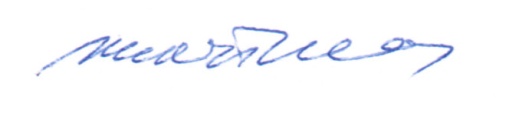 	V Odoleně Vodě dne 01. 09. 2019     			……………………………………	    							     Mgr. Miroslav Maršoun									ředitel školy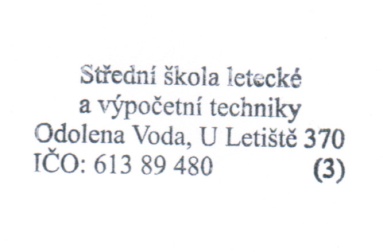 Obor Informační technologie2. – 3. ročníkKožená uzavřená obuvObor Strojírenství1. – 3. ročníkKožená uzavřená obuvObor Letecký mechanik1. – 2. ročníkKožená uzavřená obuv3. ročníkLehká uzavřená obuvObor Mechanik opravář1. – 3. ročník Kožená uzavřená obuv6:00 Budíček6:00 - 6:15Úklid, větrání pokojů, osobní hygienado 6:40 Všichni žáci opustí své pokoje6:15 – 6:45Snídaně v jídelněPříchod na DMDo 15 minut po skončení výuky a zaměstnání je žák povinen se nahlásit svému vychovateli14:15 – 15:05Svačina v jídelnědo 18:00Osobní volno, zájmová a sportovní činnost, možnost vycházky18:00 – 18:45Večeře v jídelně19:00 – 19:30Osobní volno, možnost vycházky v areálu školy19:30 – 21:00Samostudium21:00 – 21:30Příprava na večerku, úklid pokoje, odestlání lůžek, osobní hygiena21:30Večerka (22:00 v den stanoveného příjezdu na DM)